VSTUPNÍ ČÁSTNázev moduluObrábění na konvenčních strojích - frézováníKód modulu23-m-3/AE01Typ vzděláváníOdborné vzděláváníTyp moduluodborný teoretickýVyužitelnost vzdělávacího moduluKategorie dosaženého vzděláníH (EQF úroveň 3)L0 (EQF úroveň 4)Skupiny oborů23 - Strojírenství a strojírenská výrobaKomplexní úlohaObory vzdělání - poznámky23-51-H/01 Strojní mechanik23-56-H/01 Obráběč kovů23-45-L/01 Mechanik seřizovač23-44-L/01 Mechanik strojů a zařízení23-45-M/01 StrojírenstvíDélka modulu (počet hodin)12Poznámka k délce moduluPlatnost modulu od30. 04. 2020Platnost modulu doVstupní předpokladyzákladní znalosti technických materiálů a stavby a provozu strojůJÁDRO MODULUCharakteristika moduluZákladní teoretické poznatky o frézování na konvenčních strojích. Absolvent modulu musí načerpat potřebné vědomosti pro praktický výkon určité frézařské práce.Očekávané výsledky učeníŽák:vysvětlí podstatu frézování;rozeznává druhy nástrojů a pomůcek pro frézování;rozlišuje řezné podmínky a jejich vliv na frézování;má vědomosti o upínání nástrojů a určí požadavky na jejich upínání;vysvětlí důvody chlazení a používané chladící a mazací prostředkyObsah vzdělávání (rozpis učiva)bezpečnostní prvky a pravidlazákladní pojmy frézovánídruhy frézekfrézovací nástrojemetody upínání nástrojů a obrobkůzákladní práce na frézcezkušební tříska a nastavení parametrů řezuUčební činnosti žáků a strategie výukyTeoretická část:odborný výklad a prezentace na téma:
	základní  pojmy frézování kovových materiálůbezpečnostní prvky a pravidla obsluhy frézekdruhů fréz a frézekgeometrie frézovacího nástrojemetody upínání nástrojů a obrobků a způsoby chlazení při frézováníprezentace základních prací na frézcepraktická ukázka výpočtu zkušební třísky a nastavení parametrů řezuPraktická část:společná diskuze žáků  k problematice způsobů obrábění kovových materiálů frézovánímžák navrhne  a vypočítá nástroje na frézování a jejich upnutí podle zadaných hodnot a uvede řezné podmínky a způsob chlazenížák vypracuje samostatnou  seminární práci na téma frézování kovových materiálů dle zadání úkoluExkurze:exkurze žáků na odborném pracovišti Zařazení do učebního plánu, ročník2. ročníkVÝSTUPNÍ ČÁSTZpůsob ověřování dosažených výsledkůPísemné a ústní zkoušení, otázky z oblasti:vysvětlení podstaty frézovánírozeznání druhů nástrojů a pomůcek pro frézovánírozlišení řezných podmínek a jejich vliv na frézováníupínání nástrojů a určení požadavků na jejich upínánívysvětlení důvodů chlazení a používané chladící a mazací prostředkyHodnocená seminární úloha:technologický postup upínání nástrojů a obrobků podle konkrétního zadání výroby součástiKritéria hodnoceníÚstní zkoušení  – prověření oborných znalostí z oblasti obrábění frézováním, zkoušení se zpětnou vazbouPísemné zkoušení – bodové hodnocení (splněno – více než 40 %)Závěrečná modulová písemná práce – max 100 %, min 40 %Klasifikace převodem z bodového nebo procentuálního hodnocení:90 - 100 %    180 -  89 %     266 -  79 %     340 -  65 %     4  0 -  39 %     5Doporučená literaturaDILLINGER a kol.: Moderní strojírenství pro školu a praxi.FRISCHNERZ, PIEGLER, PRAGAČ.: Technologie zpracování kovů 1. Praha, SNTL, 2002. 280 s. .FRISCHNERZ, PIEGLER, PRAGAČ.: Technologie zpracování kovů 2. Praha, SNTL, 2002. 268 s. .MIČKAL K.: Strojnictví-Části strojů. Praha, SOBOTÁLES, 1995., 220 s. ISBN 80-85920-01-8. .

 PoznámkyObsahové upřesněníOV RVP - Odborné vzdělávání ve vztahu k RVPMateriál vznikl v rámci projektu Modernizace odborného vzdělávání (MOV), který byl spolufinancován z Evropských strukturálních a investičních fondů a jehož realizaci zajišťoval Národní pedagogický institut České republiky. Autorem materiálu a všech jeho částí, není-li uvedeno jinak, je Zdeněk Kašpar. Creative Commons CC BY SA 4.0 – Uveďte původ – Zachovejte licenci 4.0 Mezinárodní.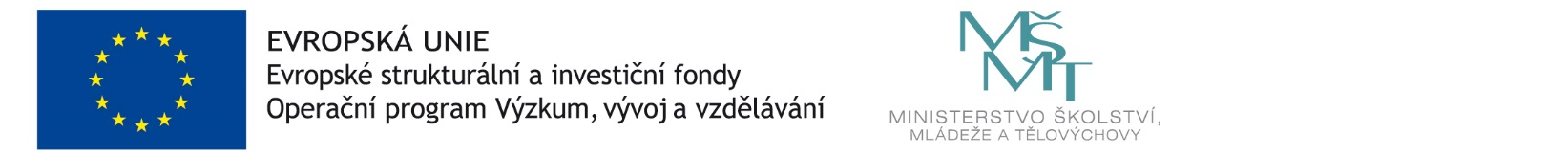 